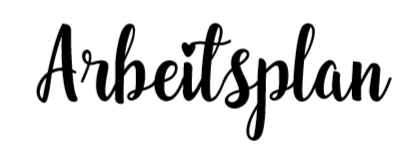 16.3. – 3.4.2020Liebe Eltern und SchülerInnen,Ich habe euch bereits den Arbeitsplan am Montag, den 16.3. über Edupage zugesendet.Im Plan sind Arbeitsaufträge enthalten, die bis zum 3.4. erledigt werden müssen. Ich wünsche euch sehr viel Spaß beim Erledigen der Aufgaben Bleibt gesund 